附件8地图坐落位置: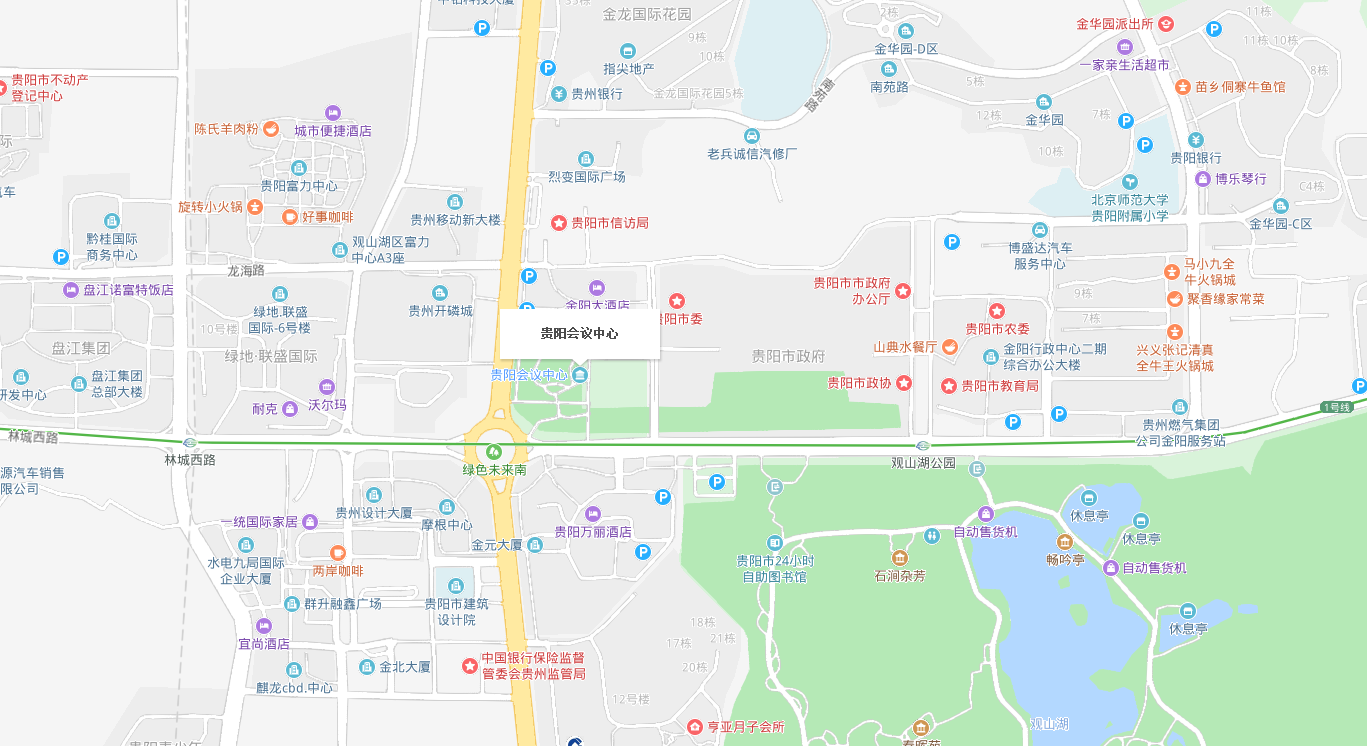 